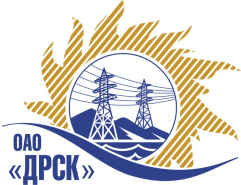 Открытое акционерное общество«Дальневосточная распределительная сетевая  компания»_____________________________________________________________________________________________ул.Шевченко, .Благовещенск, 675000, Россия Тел: (4162) 397-359; Тел/факс (4162) 397-200, 397-436 Телетайп 154147 «МАРС»; E-mail: doc@drsk.ru ОКПО 78900638, ОГРН 1052800111308, ИНН/КПП 2801108200/280150001Протокол выбора победителягород  Благовещенск, ул. Шевченко, 28ПРЕДМЕТ ЗАКУПКИ:Открытый запрос предложений  для нужд филиала ОАО «ДРСК» «Южно-Якутские электрические сети»:Лот № 1 «Охрана зданий и помещений  с выводом сигнала на пульт филиала «ЮЯЭС» Лот № 2  «Техническое обслуживание средств пожароохранной сигнализации филиала «ЮЯЭС»Дата и время процедуры вскрытия конвертов: 29.11.2013 г. в 15:15 (время Благовещенское)Основание для проведения закупки: ГКПЗ 2014 г. закупка 213, 214 раздел 10.Планируемая стоимость закупки в соответствии с ГКПЗ:    Лот № 1 – 666 300,00  руб. без учета НДС; Лот № 2 – 977 528,00 руб. без учета НДС Форма голосования членов Закупочной комиссии: очно-заочнаяПРИСУТСТВОВАЛИ:	На заседании присутствовали 6 членов Закупочной комиссии 2 уровня. ВОПРОСЫ, ВЫНОСИМЫЕ НА РАССМОТРЕНИЕ ЗАКУПОЧНОЙ КОМИССИИ: О ранжировке предложений Участников закупки. Выбор победителяВОПРОС 1 «О ранжировке предложений Участников закупки. Выбор победителя»ОТМЕТИЛИ:В соответствии с критериями и процедурами оценки, изложенными в закупочной документации, предлагается ранжировать предложения следующим образом:  На основании вышеприведенной ранжировки предложений предлагается признать Победителем Участника, занявшего первое место, а именно: Лот № 1 «Охрана зданий и помещений  с выводом сигнала на пульт филиала «ЮЯЭС» ООО ЧОП «Флагман»  г. Алдан, предложение на общую сумму – 666 200,00 (НДС не облагается). Срок оказания услуг: начало – 01.01.2014 г.; окончание: 31.12.2014 г. Оплата услуг: в течение 10 дней следующих за отчетным месяцем.Лот № 2  «Техническое обслуживание средств пожароохранной сигнализации филиала «ЮЯЭС»ИП Чертоплясов А.М. г. Алдан предложение на общую сумму 977 528,00  руб. без учета НДС (НДС не облагается). Срок оказания услуг: начало – 01.01.2014 г.; окончание: 31.12.2014 г. Оплата услуг: в течение 10 дней следующих за отчетным месяцем.РЕШИЛИ:Признать Победителем Лот № 1 «Охрана зданий и помещений  с выводом сигнала на пульт филиала «ЮЯЭС» ООО ЧОП «Флагман»  г. Алдан, предложение на общую сумму – 666 200,00 (НДС не облагается). Срок оказания услуг: начало – 01.01.2014 г.; окончание: 31.12.2014 г. Оплата услуг: в течение 10 дней следующих за отчетным месяцем.Лот № 2  «Техническое обслуживание средств пожароохранной сигнализации филиала «ЮЯЭС»ИП Чертоплясов А.М. г. Алдан предложение на общую сумму 977 528,00  руб. без учета НДС (НДС не облагается). Срок оказания услуг: начало – 01.01.2014 г.; окончание: 31.12.2014 г. Оплата услуг: в течение 10 дней следующих за отчетным месяцем.№  70/ПрУ-ВП«18» декабря 2013 года Место в ранжировкеНаименование и адрес участникаЦена заявки до переторжки, руб. без учета НДСЦена заявки после переторжки, руб. без учета НДСИные существенные условияЛот № 1 «Охрана зданий и помещений  с выводом сигнала на пульт филиала «ЮЯЭС»Лот № 1 «Охрана зданий и помещений  с выводом сигнала на пульт филиала «ЮЯЭС»Лот № 1 «Охрана зданий и помещений  с выводом сигнала на пульт филиала «ЮЯЭС»Лот № 1 «Охрана зданий и помещений  с выводом сигнала на пульт филиала «ЮЯЭС»Лот № 1 «Охрана зданий и помещений  с выводом сигнала на пульт филиала «ЮЯЭС»1 местоООО ЧОП «Флагман» (678900, РС (Я) г. Алдан ул. Тарабукина 67)666 300,00  666 200,00Срок оказания услуг: начало – 01.01.2014 г.; окончание: 31.12.2014 г. Оплата услуг: в течение 10 дней следующих за отчетным месяцем.2 местоООО ЧОО «Центр-КБ+»(675000, г. Благовещенск ул. Ломоносова, 179)666 300,00  666 300,00  (НДС не облагается)Срок оказания услуг: начало – 01.01.2014 г.; окончание: 31.12.2014 г. Оплата услуг: в течение 10 дней следующих за отчетным месяцем.Срок действия предложения: до 28.01.2014 г3 местоФГКУ «Управление вневедомственной охраны Министерства внутренних дел по Республике Саха (Якутия)»(678900, РЯ (Я) г. Алдан, пер. Дорожный, 1)827 004,00  827 004,00  (НДС не облагается)Срок оказания услуг: начало – 01.01.2014 г.; окончание: 31.12.2014 г. Оплата услуг: в течение 10 дней следующих за отчетным месяцем.Срок действия предложения: до 31.12.2014 г.Лот № 2  «Техническое обслуживание средств пожароохранной сигнализации филиала «ЮЯЭС»Лот № 2  «Техническое обслуживание средств пожароохранной сигнализации филиала «ЮЯЭС»Лот № 2  «Техническое обслуживание средств пожароохранной сигнализации филиала «ЮЯЭС»Лот № 2  «Техническое обслуживание средств пожароохранной сигнализации филиала «ЮЯЭС»Лот № 2  «Техническое обслуживание средств пожароохранной сигнализации филиала «ЮЯЭС»1 местоИП Чертоплясов А.М.(678900, РС (Я), г. Алдан, Алданская 22)977 528,00  977 528,00  (НДС не облагается)Срок оказания услуг: начало – 01.01.2014 г.; окончание: 31.12.2014 г. Оплата услуг: в течение 10 дней следующих за отчетным месяцем.2 местоООО ЧОП «Флагман» (678900, РС (Я) г. Алдан ул. Тарабукина 67)984 226,00  984 226,00  (НДС не облагается)Срок оказания услуг: начало – 01.01.2014 г.; окончание: 31.12.2014 г. Оплата услуг: в течение 10 дней следующих за отчетным месяцем.3 местоИП Нестеров А.В.(678900, РС (Я), г. Алдан, ул. Линейная 5 кв. 2)1 011 565,00  1 011 565,00  (НДС не облагается)Срок оказания услуг: начало – 01.01.2014 г.; окончание: 31.12.2014 г. Оплата услуг: в течение 10 дней следующих за отчетным месяцем.Срок действия предложения: 60 дней с даты вскрытия конвертов (29.11.13 г.).Ответственный секретарь Закупочной комиссии 2 уровня ОАО «ДРСК»: Моторина О.А. _______________________________Технический секретарь Закупочной комиссии 2 уровня ОАО «ДРСК»: Коврижкина Е.Ю.  _______________________________